Enerxía media comida de 3-8 años: (Kcal día 1400-1600); 607kcal (hidratos de carbono 58%, lípidos 2%, proteínas 15%, sodio 2/2,4g)Enerxía media comida de 9-13 años: (Kcal día 1600-2000): 674kcal (hidratos de carbono 58%, lípidos 27%. proteínas 15%, sodio 2/2,4g).Enerxía media comida de 14-18 años: (Kcal día 2000-2200): 755kcal (hidratos de carbono 58%, lípidos 27%, proteínas 15%, sodio 2/2,4g)glutenhuevospescado   lácteos   crustáceos   moluscossulfitos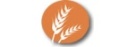 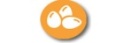 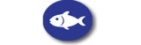 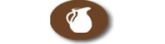 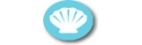 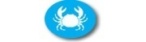 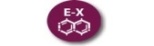 ELABORADO POR LUISA GONZALEZ SOMOZA (TÉCNICO SUPERIOR EN DIETÉTICA Y NUTRICIÓN)	~ OUTUBRO 2021~~ OUTUBRO 2021~~ OUTUBRO 2021~~ OUTUBRO 2021~~ OUTUBRO 2021~LUNSMARTESMÉRCORESXOVESVENRES1- Crema de cabaza, coliflor e pataca.- Paella mixta.- Froita.4-Lentellas con verduras.- Albóndigas con patacas.- Froita.5-Puré cabaciña, cenoria e puerro.- Macarróns con atún.- Bica6-Arroz milanesa.- Milanesa de tenreira con ensalada de tomate.- Froita.7-Ensaladilla rusa. - Bacalao á galega. - Iogur8-Sopa de polo. - Pavo guisado con verduras e cogomelos.- Froita.111213-Crema de coliflor, cabaza e pataca.- Lasaña con atún- Froita.14- Sopa de cocido.- Fingers de polo con ensalada de tomate. - Froita.15-Fabada. - Merluza á cazola con patacas. -  Natilla de chocolate18-Arroz tres delicias - Empanada de atún con ensalada de tomate.- Iogur.19-Crema de cabaza, coliflor e pataca.- Bacalao á portuguesa.- Froita.20-Garavanzos con acelgas e ovo- Tenreira guisada con patacas.- Iogur.21-Ensalada de pasta- Paella mixta. - Froita.22- Crema de calabacín, puerro e pataca.- Milanesa de polo con leituga. - Froita.25-Macarróns con tomate e queixo- Empanada de zorza.- Froita.26-Xudías con patacas e ovos cocidos- Lasaña boloñesa. - Iogur.27- Sopa de cocido. - Merluza fritida con ensalada de tomate.- Froita.28-Puré de cenoria, coliflor e pataca.- Pizza de xamón e queixo.- Natilla de chocolate29- Lentellas con verduras.- Bacalao en salsa de tomate con guisantes. - Froita.